COMUNE DI BONARCADO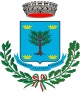 Assessorato ai Servizi Sociali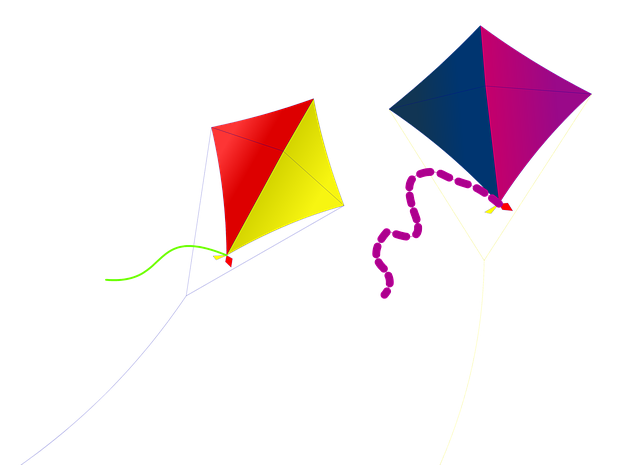 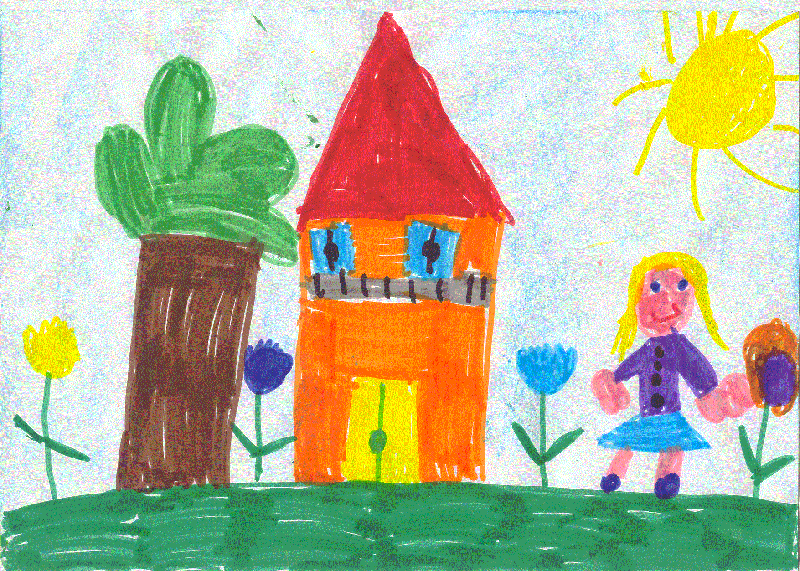 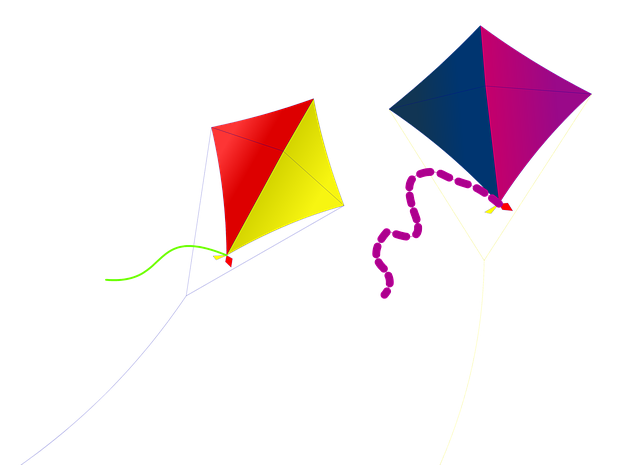 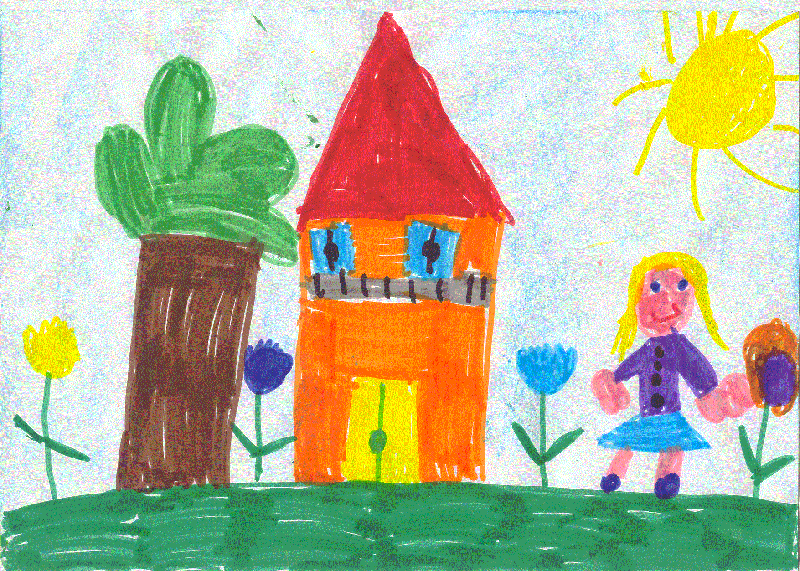 I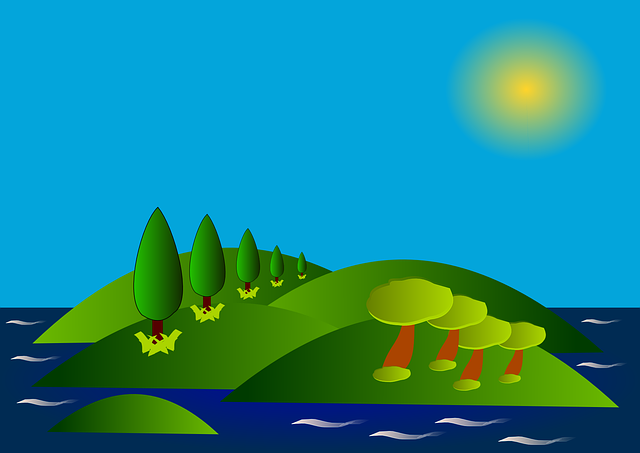 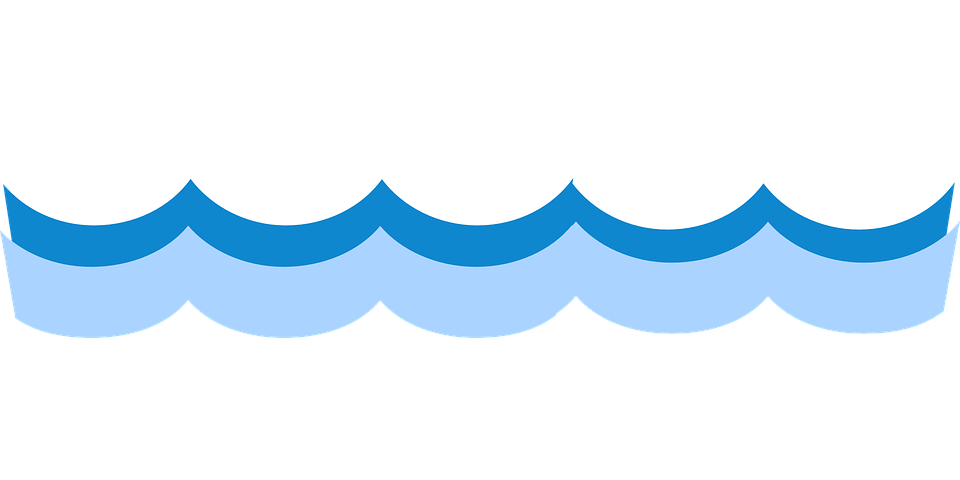 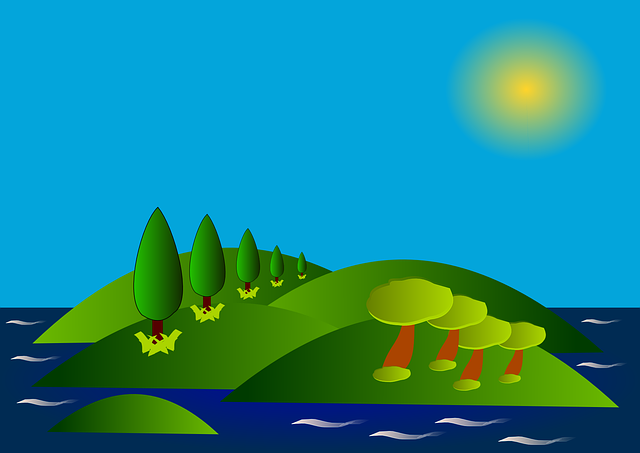 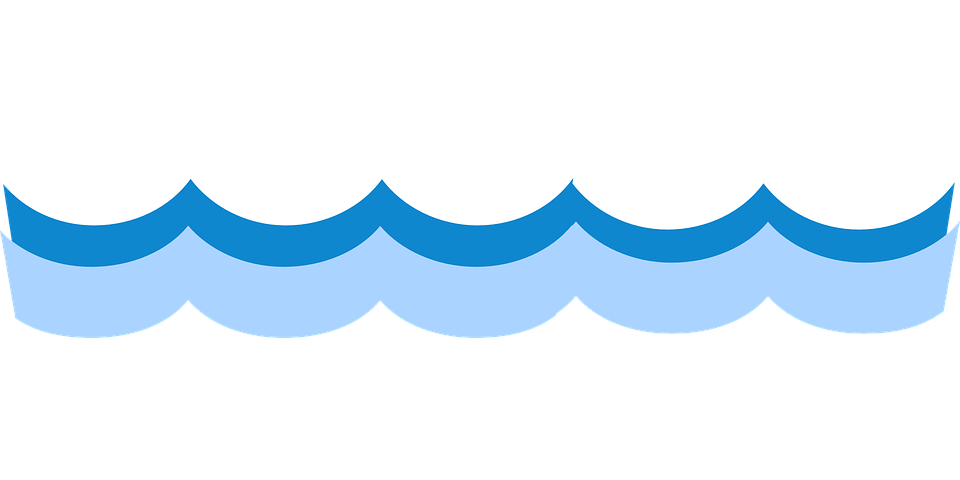 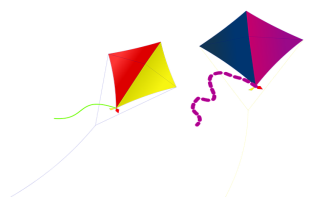 La quota di partecipazione è di € 20,00 per bambini residenti, € 50,00 per bambini  non residenti. Sono previste n. 2 trasferte al mare   dalla complessiva durata di 4 ore dalle 8.30 alle 12.30.Nella settimana di ferragosto dal 12 al 18 agosto le attività saranno sospese. Per partecipare è necessario effettuare l’iscrizione attraverso l’apposito modulo